LES ÉLÈVES ATTACHÉS DE L’IRA DE LILLE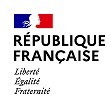 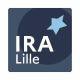 LEURS COMPÉTENCES À VOTRE SERVICERAPPORT COMMANDÉ PAR UNE ADMINISTRATION : UNE MISSION D’AIDE A LA DÉCISIONVous avez besoin de vous appuyer sur un diagnostic, une analyse et des propositions de solutionsopérationnelles : une équipe d’élèves attachés peut assurer cette mission !Cet exercice est un temps fort de la formation et se révèle, à l’usage, aussi profitable à l’administration commanditaire qu’aux élèves.Avant que vous ne remplissiez la fiche projet jointe à la présente note de présentation, il nous semble important que vous puissiez savoir à quoi vous vous engagez.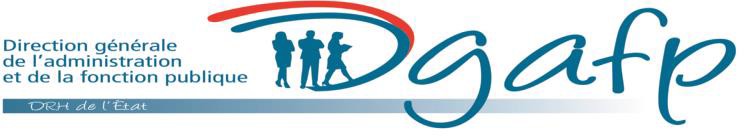 Quel sujet proposer ?Tous les sujets d’étude, d’analyse de projet, d’audit, d’évaluation peuvent être proposés dans lamesure où ils répondent à un besoin ou à une préoccupation réelle de l’administration.Combien ça coûte et vous faut-il prévoir un budget ?L’intervention des élèves de l’IRA est totalement gratuite. Les équipes bénéficient, pour mener à bien leur mission, des moyens matériels de l’Institut (micro-ordinateurs, logiciel de conception et de dépouillement d’enquêtes, reprographie, accès Internet et banques de données …) et d’un budget limité, pour la prise en charge des déplacements nécessaires pour leurs travaux et pour rencontrer périodiquement la personne-ressource.La couverture des dommages corporels subis par les élèves au cours de leur mission de rapport commandé relève des règles qui leur sont applicables au regard de leur couverture sociale légale. En cas d’incident ou d’accident survenu à un des élèves, soit au cours du trajet, soit dans l’établissement, l’administration commanditaire doit impérativement en faire part à l’institut.Comment sont sélectionnés les sujets proposés par les administrations ?Les sujets proposés par les administrations sont étudiés et choisis par le ou la président(e) du jury de classement de la promotion et en accord avec la directrice de l’institut. Les administrations concernées seront informées de la suite donnée à leur proposition avant le début de la formation.Quel est le rôle de la « personne-ressource » mentionnée dans l'appel à projet ?Afin de suivre l’équipe (information du service sur la mission demandée, introduction auprès des services, mise en place des moyens matériels éventuels, rédaction de la lettre de mission, accès aux documents utiles …) et d’accompagner celle-ci dans son exploration et dans son travail, il est demandé à l’administration qui propose un sujet de désigner, en son sein, une « personne-ressource » (qui peut être le chef de projet).La personne ressource s’engage à :organiser des contacts réguliers avec les élèves pour assister, en tant que de besoin, le grouped’élèves ;préparer notamment un dossier comportant tous les documents nécessaires à la mission ;diffuser les explications et les informations nécessaires susceptibles d’éclairer le sujet, permettre toute recherche utile et faciliter les rendez-vous des élèves avec les services ou partenaires de ladite administration ;proposer aux élèves une présentation orale du travail final devant le service ou les instancesde direction de l’administration commanditaire ;transmettre au groupe son appréciation sur le rapport et le travail effectué (cf. avis de l’administration commanditaire) et adresser cet avis à la direction des études et des stages de l’IRA qui le tiendra à la disposition du jury.Calendrier mars 2024Janvier 2024 : sélection et validation des sujets RCA ; 1er mars 2024 : début de la formation initiale ;Début mars 2024 : rencontre des équipes RCA et du représentant de l’administrationcommanditaire visant à « cadrer » la mission.Fin mai 2024 : remise du rapport à l’administration commanditaire.Début juin 2024 : soutenance du rapport devant le jury de classement de l’IRA.Comment sont constitués les groupes ?Les groupes sont constitués de 5 à 6 élèves attachés en cours de formation choisis de manière aléatoire en respectant toutefois, au sein de chaque équipe, la mixité des élèves (externes, internes, 3° concours, hommes, femmes).De plus, les groupes ne choisissent pas le sujet sur lequel ils travaillent. Ceux-ci sont tirés au sort entre les différents groupes.Les élèves auront-ils reçu une formation spécifique pour le travail demandé ?Pour permettre à chaque groupe de réaliser la mission confiée dans les meilleures conditions, les élèves suivent, avant de démarrer celle-ci ou dans les toutes premières semaines de leur travail, des formations spécifiques en management et en méthodologie à la conduite de projet notamment.Comment le groupe travaille-t-il ?Chaque groupe définit lui-même (et, cela va de soi, en liaison avec la personne-ressource) sa méthode de travail et les modes de régulation du groupe.Le groupe s’engage vis à vis de l’administration commanditaire à :prendre contact (téléphone, mail ou rendez-vous) régulièrement avec la personne ressourceafin de la tenir au courant de l’évolution de ses travaux ;s’assurer que les questionnements ou recherches n’indisposent pas le personnel ; les élèves devront être en mesure de tenir compte de l’ensemble des aspects générés par leur travail et devront dans cet exercice professionnel adopter le comportement approprié ;respecter le devoir de réserve de tout fonctionnaire et de confidentialité concernant les informations obtenues ;rencontrer les agents de cette même administration ou d’administrations différentes quipourront donner des informations sur la problématique étudiée.Comment se passe la soutenance collective ?Chaque équipe soutiendra son rapport devant le jury de classement dans le courant du mois de juin 2023.Extraits de l’article 12 de l’arrêté du 26 avril 2019Les épreuves de classement consistent en :[…] 3o La soutenance collective, devant le jury, d’un rapport commandé par une administration. Pour la réalisation de cet exercice professionnel, qui se traduit par la rédaction d’un rapport écrit, les élèves sont répartis en groupes. La présentation de ce rapport, à laquelle participe chacun des membres du groupe, est suivie d’un échange entre le jury et l’ensemble des membres du groupe.L’avis de l’administration commanditaire sur le rapport qui lui est remis est communiqué au jury.Cette épreuve, qui conjugue travail d’investigation, d’analyse et de propositions et rédaction d’un rapportsynthétique, vise notamment à apprécier :La capacité à mobiliser des savoir-faire et des savoir-être en matière de travail en équipe à travers la démarche suivie et la méthodologie mise en œuvre, de communication écrite et orale et de conduite de projet ;Le degré d’appropriation de l’environnement professionnel dont relève la problématique traitée ;La compréhension de la problématique posée, la pertinence et l’opérationnalité des propositions émises ;La capacité à exprimer et à justifier avec conviction des propositions argumentées.Le jury attribue une note commune à tous les membres du groupe. L’épreuve dure quarante-cinq minutes et estassortie d’un coefficient 1.Vous ne pouvez pas assister à cette soutenance qui se déroule à huis clos. Toutefois, à votre demande, le groupe peut être amené à soutenir son rapport devant votre comité de direction par exemple. Il peut s’agir là (si celle-ci a lieu avant la soutenance officielle devant le jury) d’un bon exercice de préparation de leur oral.MERCI D’AVANCE POUR VOTRE CONTRIBUTION ACTIVE A LA FORMATION DES FUTURS CADRES DE L’ADMINISTRATIONCOMMENT S’ORGANISE LE TRAVAILCOMMENT S’ORGANISE LE TRAVAILCOMMENT S’ORGANISE LE TRAVAILDE NOS ÉLÈVES ?